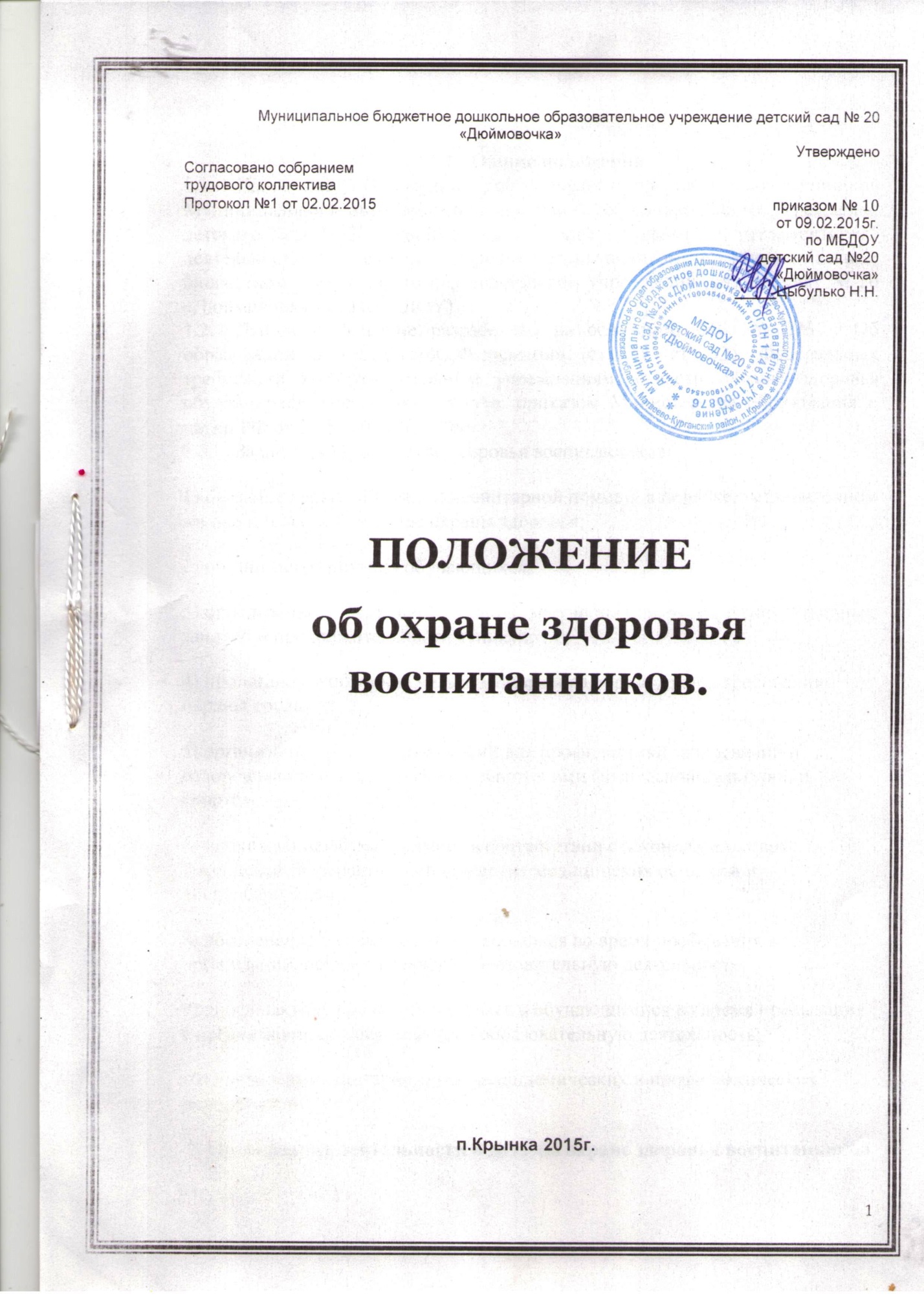 Общие положенияНастоящее Положение об охране здоровья воспитанников Муниципального автономного дошкольного образовательного учреждения детского сада № 20  «Дюймовочка»  (далее - Положение) регламентирует деятельность по охране здоровья воспитанников в Муниципальном бюджетном   дошкольном образовательном учреждении детском саду № 20 «Дюймовочка»  (далее - ДОУ).Данное Положение разработано на основании ФЗ  № 273 « Об образовании в Российской Федерации» (ст. 41, ст. 52), Федеральных требований к образовательным учреждениям в части охраны здоровья обучающихся, воспитанников (утв. приказом Министерства образования и науки РФ от 28.12.2010 № 2106).Задачи  ДОУ по охране здоровья воспитанников:1) оказание первичной медико-санитарной помощи в порядке, установленном законодательством в сфере охраны здоровья;2) организацию питания обучающихся;3) определение оптимальной учебной, внеучебной нагрузки, режима учебных занятий и продолжительности каникул;4) пропаганду и обучение навыкам здорового образа жизни, требованиям охраны труда;5) организацию и создание условий для профилактики заболеваний и оздоровления обучающихся, для занятия ими физической культурой и спортом;6) прохождение обучающимися в соответствии с законодательством Российской Федерации периодических медицинских осмотров и диспансеризации;8) обеспечение безопасности обучающихся во время пребывания в организации, осуществляющей образовательную деятельность;9) профилактику несчастных случаев с обучающимися во время пребывания в организации, осуществляющей образовательную деятельность;10) проведение санитарно-противоэпидемических и профилактических мероприятий.2. Организация деятельности в ДОУ по охране здоровья воспитанников2.1. Организация охраны здоровья обучающихся (за исключением оказания первичной медико-санитарной помощи, прохождения периодических медицинских осмотров и диспансеризации) осуществляется специально закрепленными в ДОУ медицинскими работниками.2.2. Медицинское обслуживание обучающихся и работников Учреждения проводится на договорных  условиях с бюджетным учреждением здравоохранения районная больница.. ДОУ предоставляет безвозмездно медицинской организации помещение, соответствующее условиям и требованиям для осуществления медицинской деятельности.2.3. ДОУ при реализации образовательных программ создают условия, гарантирующие охрану и укрепление физического и психологического здоровья воспитанников, в том числе обеспечивают:- текущий контроль за состоянием здоровья воспитанников;- проведение санитарно-гигиенических, профилактических и оздоровительных мероприятий, обучение и воспитание в сфере охраны здоровья граждан в Российской Федерации;- соблюдение государственных санитарно-эпидемиологических правил и нормативов;- расследование и учет несчастных случаев с воспитанниками во время пребывания в ДОУ в порядке, установленном федеральным органом исполнительной власти, осуществляющим функции по выработке государственной политики и нормативно-правовому регулированию в сфере образования, по согласованию с федеральным органом исполнительной власти, осуществляющим функции по выработке государственной политики и нормативно-правовому регулированию в сфере здравоохранения.2.4. ДОУ обеспечивает учет и контроль факторов, оказывающих влияние на состояние здоровья воспитанников (проведением обследований, лабораторных испытаний социальных, экономических и экологических условий окружающей действительности);2.5. ДОУ обеспечивает соответствие инфраструктуры образовательного учреждения условиям здоровьесбережения воспитанников:- соответствие состояния и содержания территории, здания и помещений;-соответствие оборудования (для водоснабжения, канализации, вентиляции, освещения) требованиям санитарных правил, требованиям пожарной безопасности, требованиям безопасности дорожного движения;- наличие и необходимое оснащение помещений для питания обучающихся, воспитанников, а также для хранения и приготовления пищи в соответствии с требованиями санитарных правил);- оснащение физкультурного зала и других спортивных сооружений необходимым оборудованием и инвентарем в соответствии с требованиями санитарных правил для освоения основных и дополнительных образовательных программ;- оснащение в соответствии с требованиями санитарных правил помещений для работы медицинского персонала оборудованием для проведения профилактических осмотров, профилактических мероприятий различной направленности, иммунизации, первичной диагностики заболеваний, оказания первой медицинской помощи; наличия здоровьесберегающего оборудования, используемого в профилактических целях;- формирование культуры здоровья педагогических работников образовательного учреждения (наличие знаний и умений по вопросам использования здоровьесберегающих методов и технологий; здоровьесберегающий стиль общения; образ жизни и наличие ответственного отношения к собственному здоровью). 2.6. ДОУ обеспечивает в образовательном процессе формирования у воспитанников системы знаний, установок, правил поведения, привычек, отношения воспитанников к своему здоровью, связанного с укреплением здоровья и профилактикой его нарушений, формирования культуры здорового и безопасного образа жизни воспитанников;2.7. ДОУ проводит работу по организации физкультурно-оздоровительной и спортивно-массовой работы в образовательном учреждении, организации системы просветительской и методической работы с участниками образовательного процесса по вопросам здорового и безопасного образа жизни, реализацию дополнительных образовательных программ, ориентированных на формирование ценности здоровья и здорового образа жизни, которые могут быть реализованы как в урочной (аудиторной), так и во внеурочной (внеаудиторной) деятельности;2.8. Обеспечивает соблюдение санитарных норм, предъявляемых к организации образовательного процесса (объем нагрузки по реализации основных и дополнительных образовательных программ, время на самостоятельную учебную работу, время отдыха, удовлетворение потребностей обучающихся в двигательной активности), в том числе при введении в образовательный процесс педагогических инноваций.2.9. Взаимодействует с учреждениями дополнительного образования, культуры, физической культуры и спорта, здравоохранения и другими заинтересованными организациями по вопросам охраны и укрепления здоровья, безопасного образа жизни  обучающихся.2.10. В образовательном процессе обеспечивает преемственность и непрерывность обучения здоровому и безопасному образу жизни на различных ступенях дошкольного  образования.3. Функции медицинского персонала3.1.Медицинский персонал, осуществляющий организацию охраны здоровья воспитанников ДОУ, выполняет следующие функции:3.1.1. Разрабатывает:план организационно-медицинской работы с учетом эффективных оздоровительных технологий и рекомендаций современной медицинской науки; план профилактической и оздоровительной работы, включающий мероприятия по предупреждению заболеваний, сохранению и укреплению здоровья детей; комплексы физических упражнений по профилактике нарушений опорно-двигательного аппарата, формированию у детей правильной осанки и предупреждению плоскостопия (совместно с воспитателем по физической культуре); памятки по организации режима дня, режима двигательной активности (совместно со старшим воспитателем). 3.1.2. Составляет:меню, обеспечивающее сбалансированное питание воспитанников; график проведения вакцинации; график контроля выполнения работниками санитарно-эпидемиологического режима. 3.1.3. Осуществляет:динамическое медицинское наблюдение за физическим развитием и ростом детей; антропометрические измерения воспитанников; распределение детей на медицинские группы; медицинский осмотр и иммунопрофилактику (совместно с врачом-педиатром); оказание первой медицинской помощи при возникновении несчастных случаев; наблюдение за самочувствием и физическим состоянием детей после прививок и на физкультурных занятиях; дифференциацию детей по группам для занятий физической культурой в целях профилактики и коррекции имеющихся нарушений; выявление заболевших детей, своевременную их изоляцию; информирование администрации и педагогов ДОУ о состоянии здоровья детей, рекомендуемом режиме для воспитанников с отклонениями в состоянии здоровья, заболеваниях острыми инфекциями, гриппом, энтеробиозом и т. д.; информирование территориальных учреждений здравоохранения и Роспотребнадзора о случаях инфекционных и паразитарных заболеваний среди воспитанников и работников ДОУ в течение двух часов после установления диагноза. 3.1.4. Проводит:консультации по вопросам физического развития и оздоровления детей; консультационно-просветительскую работу с педагогами, родителями (или законными представителями) по вопросам физического развития детей, воспитания здорового образа жизни, профилактики инфекционных заболеваний, адаптации детей; мероприятия по профилактике и предупреждению заболеваний (витаминизация, фитотерапия и др.); работу с воспитанниками и работниками МДОУ по формированию здорового образа жизни. 3.1. 5. Участвует:в проведении скрининг-тестирования детей; педагогических совещаниях по вопросам оздоровления и закаливания детей. 3.1. 6. Контролирует:режим физических нагрузок детей с учетом их возрастных и индивидуальных возможностей; двигательную активность детей на физкультурных занятиях и в течение дня; организацию и проведение закаливающих мероприятий; качество организации питания детей; санитарно-гигиенические условия осуществления образовательного процесса; соблюдение правил личной гигиены детьми и работниками МБДОУ; соблюдение обслуживающим и техническим персоналом санитарно-эпидемиологического режима; ведение работниками ДОУ установленной документации в пределах своих полномочий. 3.1.7. Оформляет и ведет следующие документы:- План организационной  работы по охране здоровья воспитанников на год, месяц.
- План профилактической и оздоровительной работы.
- Журналы и графики в соответствии с номенклатурой дел по медицинской работе.
- Списки детей по группам.
- Табели учета посещаемости детей.
- Медицинские карты детей.
-  Меню.
-  Отчеты о медицинском обслуживании детей за календарный, учебный год.
- Справки, акты по итогам проверок, контроля.4. Заключительные положения4.1. Настоящее  положение вступает в действие с момента утверждения и издания приказа заведующего ДОУ.
4.2. Изменения  и дополнения вносятся в  Положение  по мере  необходимости и подлежат утверждению заведующим ДОУ.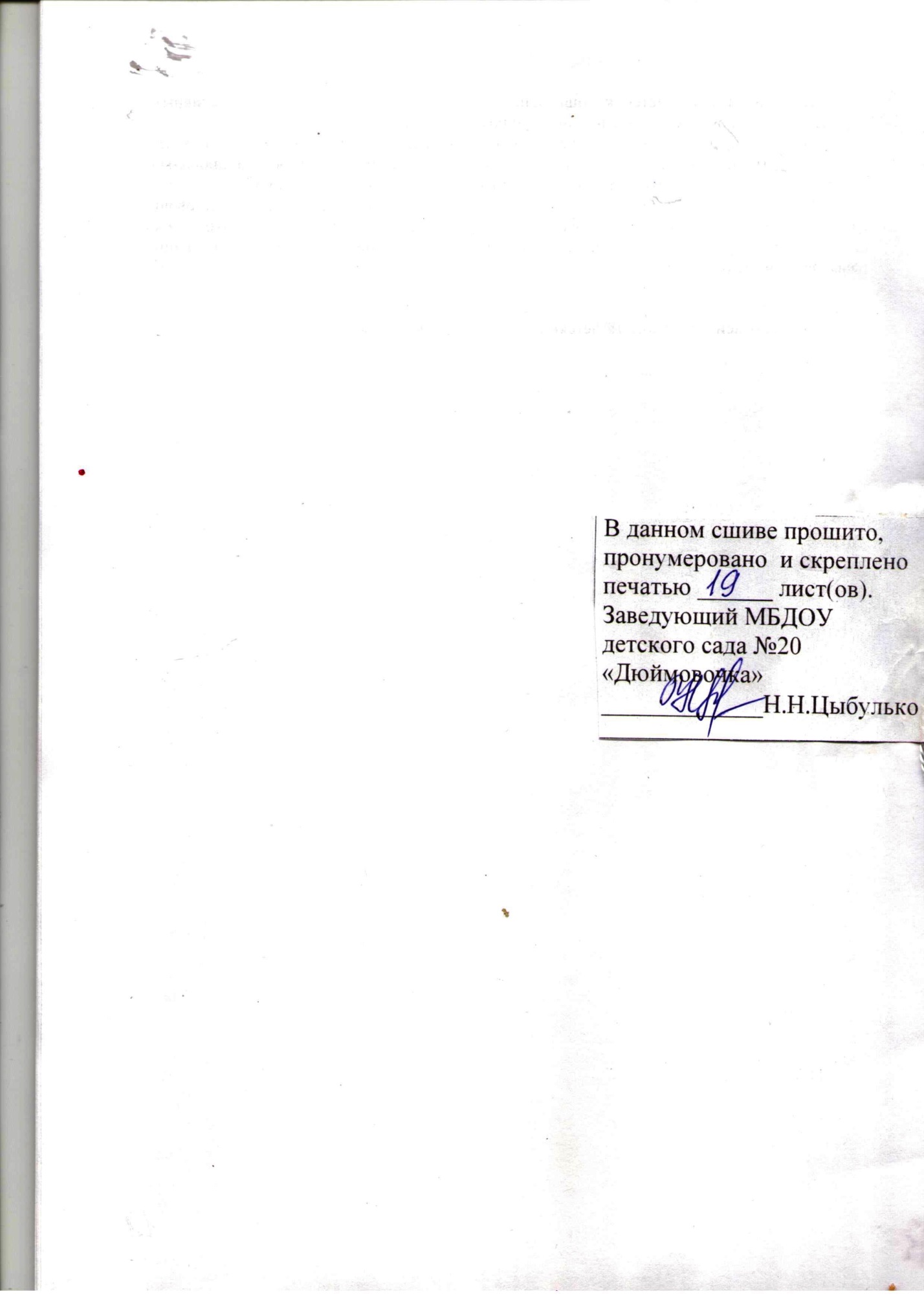 